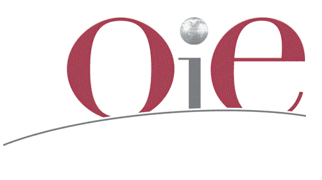 AMR-VPD/CFT2021/01Call for TenderDocument C. Technical brief frameworkCountry Level Monitoring & Evaluation Technical Assistance – AMR MPTFWorld Organisation for Animal Health (OIE)Deadline to submit : Declaration of interest and integrity : 28/07/2021Tenders :16/08/2021 – (18:00 Paris local time)RESPONSE STRUCTUREThe tender response must be filled in this document. It should be provided in a Word/PDF document, no longer than 20 pages and signed by the authorised person.Name and Title of duly authorized representative: 	……………………………………………………Date:	…………………………………………………………………………………………………………….Signature:Contracting authorityContact PointWorld Organisation for Animal Health (OIE)12 Rue de PronyF-75017 ParisFrance/ Mr Ben DaviesAMR & VP DepartmentTel: (44) 7714 839141Email: b.davies@oie.int	Company organisation and sustainabilityAnnex (if any)General information:Company name (and name of group if applicable);Structure (location and number of employees in the headquarters as well as regional offices);Contact point name, phone number and email address;Please provide your answers below: Activities :Company background review;Description of major activities (incl. number of employees and their location).Please provide your answers below: Financial and Economic Capacityannex 2 should be filled and submitted as part of the response.MethodologyAnnex (if any)Expertise of the team - Allocated human resourcesThis section should identify the professional profiles (field of expertise, seniority etc.) proposed throughout the project and according to each stage of the methodology established in the previous section. It should include a rationale for the team set-up and clearly underline how the team, as a whole, responds to the required skills as described in the TORs., provide, for each profile, a short biography of the identified consultant and justification of his/her role in the project. Functions need to be clearly defined in the methodology but will be a mix of remote call down expertise covering the anticipated range of technical expertise and field level design and implementation expertise at country level.Country level interventions would benefit for the ability to draw on local content (expertise) for direct country level intervention.For each field of expertise, please indicate the experience in the following:Expertise 1; Expertise in the M&E (including M&E Design) of international development programmes including qualitative and quantitative methods  Expertise 2; Ability to quickly get up to speed with and understanding of the Antimicrobial Resistance (AMR) Global Action Plan (GAP) M&E Framework Expertise 3; Demonstrated experience of economic evaluation techniques, knowledge of OECD DAC criteria and methodology for evaluating development assistanceExperience of working at country level with public and private sector organisations. Desirable :Experience of working on One Health Approaches Experience of working with international organisations Please provide your answers below:Relevance and quality of the proposed methodology This section should provide assurance of the understanding of the global landscape, the organisational context and the rationale for the current call for tender. The objectives underlying the work to be carried out should be clearly identified and addressed in the rest of the response document. Tenderers should outline their methodical approach based on central coordination function and the delivery of call-down remote and in-country Technical Assistance advisory services.For the duration of this contract, a representative of the Tripartite will act as a liaison role to link the service provider to the Tripartite Country representatives and the National AMR coordination bodies in country. Please provide your answers below:Overall project management process follow-up, Ability to work in several countries (organisation to be proposed) The offer should provide input on the proposed project governance mechanism and a clear rationale as to the proposed organisation of activities. Major constraints as well as pre-requisites (time, stakeholder availability) should be identified. As a design and delivery contract, the successful tenderer’s methodology will need to be innovative, adaptive, and tailored to country level need.A due diligence process will need to precede any formal agreement to work at country level based on the countries commitment and realistic availability to take advantage of the M&E Technical assistance package, whilst also taking account of the any increased burden placed on public services as a result of COVID 19. Please provide your answers below:Mitigation measures / options to navigate the implications of  changing COVID 19 context Tenders will need to include a detailed risk assessment that supports the proposed methodology and mitigates risks to deliver a quality package of M&E assistance, with delivery flexibility mechanisms built in (e.g. online seminars, remote help-desk support, flexible online data collection tools if necessary) to mitigate COVID risks (such a lockdown, quarantine) identifying and managing the key cost drivers in relation to potential risks.  There will need to be a conscious effort to avoid capacity substitution in country. A risk mitigation-based approach will likely include the need to blend direct in-country support drawing on local expert content with the provision of remote virtual support under the professional oversight of a core team / team leaderPlease provide your answers below: